AFSA Chapter 8728 Sept 2015General Membership Meeting Minutes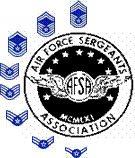 Meeting was called to order at 1132 by SMSgt. Michael GralewskiPreamble was read by MSgt. Andrea Cogar27 members were in attendance; 4 were first time attendees and 1 was a last time attendee.  A quorum was determined. Legislative Update: MSgt Chris TennysonCongress will be back into session shortly, hot topic listed on meeting AgendaAFSA Legislative display board needs overhaul. Looking for suggestions for new information to put on the board, contact MSgt Chris Tennyson. Voter VoiceFinancial Report: SrA Jordan WentzelCurrent balance is approx. $4,500Membership: SMSgt. Scott LevesqueCurrently for the year, AFSA as a whole is down 80 members.As of 1 Oct 2015 the $5 for 5 membership will be going away.September Membership Campaign.RECRUIT a new and/or renewing member and be entered to win 1 of 2 AAFES gift cards worth $50JOIN as a new member and be entered to win 1 of 3 AAFES gift cards worth $50RENEW your membership and be entered to win 1 of 2 AAFES gift cards worth $25Each individual membership will add your name to the drawing.  So if you recruit 15 people, your name will be entered 15 times! Drawing will occur at the October General Membership meeting.SMSgt. Levesque looking to create a membership team for the rest of the month of SeptemberWays and Means: MSgt Bruce DavisStand lead training coming in October 2015 as well as preseason hockey.MSgt. Davis will be stepping down due to deployment. His replacement will be SrA Robert Niebauer.  Looking for 2 Co-Chairs to help, due to the short notice replacement.We can share and split profits with other org on base provided they supply bodies, and stand leaders.Plans/Programs: SMSgt. Michael GralewskiLooking for new programs to replace inactive programs.  If you have program that is an interest to you, and fits with the AFSA mission, please let SMSgt. Gralewski know.Meals on Wheels: No updatesCaring Hearts:  Next Caring Hearts will be 19 September 2015. We help pack care packages at the O’ Fallon Methodist Church on Highway 50. every 4th Saturday of the month. The new POC is TSgt Larry Adams.Missouri State Veterans Home: No updatesMississippi Valley Blood Drives:  No updatesThe Mission Continues: No updatesExceptional Family Members Program (EFMP):  No UpdatesHospice for Vets:  No updatesCamp Hope: No updatesAFSA Vigil Run:  Run will be held 6-7 Sept 2015. Next Vigil run committee meeting will be 8 Oct 1330 at the Global Grill.Communications: MSgt Mathias GassenAFSA Chapter 872 Website: http://www.AFSA872.orgAFSA Facebook: http://www.facebook.com/AFSA872AFSA EIM Site: https://eim.amc.af.mil/org/375amw/afsaScott AFB Retiree Activities Office: http://www.raolibrary.orgAFSA Capwiz:  http://www.capwiz.com/hqafsa/home/ Please submit any photos of all AFSA events. So they can all be posted to the AFSA 872 Website.In need of stories and pictures for the chapter newsletter.Awards and Recognition: SMSgt. Michael GralewskiPlease be sure you continue to keep track of all of your volunteer hours and input them onto the tracker on our website at http://www.afsa872.org/index.php/information/volunteer-hours/.  These hours and awards are provided to the district quarterly to show what Chapter 872 members are involved in.  Remember, these activities do not have to be AFSA activities- it can be anything you are volunteering in or with.Chapter NCO of the year and Division 3 NCOY nominee award presentation to MSgt Hollingsworth.Airman’s Activities Coordinator:FALCON conference was postponed, and has been rescheduled to 20-21 Oct. Please encourage your Airman to attend.Reserve/Guard Affairs: No Update Retiree Affairs:  Steven ZaleskyThe state of Illinois has a property tax break for Illinois disabled veteran state residents.70%--above:  free property taxes60%--69%:  $5000 tax break40%--59%:  $2500 tax breakNew Business: Scott AFSA chapter 872 won International chapter over 500 of the year at International PAC.If your membership was expired you were put into a “lapsed” status. This status no longer exist. So now the two membership status that are still in effect is “active” and “expired”.Chief’s Group Update: No updatesFirst Sergeant’s Update: No updates TOP 3 Update:  MSgt Kenneth Robinson is now the new Top 3 liaison for AFSA.NCO Council Update: No updates	First Four/Dorm Council Update:  No updatesSMSgt. Gralewski adjourned the meeting at 1232.NEXT MEETING SCHEDULED FOR 13 October 2015 at 1130 in the Dining Facility POW/MIA Room.	//SIGNED//DENNAYE A. SIDNEY, SrA, USAFSecretary, Chapter 872Approved/Disapproved.//SIGNED// 
MICHAEL GRALEWSKI, SMSgt, USAFPresident, Chapter 872